Сценарий спортивного праздника "Папа, мама, я – спортивная семья"Разработчик: Менжулова Людмила Викторовна, учитель физкультурыЦели и задачи:Укрепление здоровья детей и их родителей.Воспитание любви к физической культуре и спорту, чувства доверия и дружбы.Пропаганда здорового образа жизни.Место проведения: спортивный зал.Оборудование и инвентарь:Секундомер,  рулетка, стойки (фишки), мячи (баскетбольные, волейбольные, футбольные, теннисные),  скакалки, обручи, мешки.Музыкальное сопровождение: спортивный марш, детские песни, весёлая музыка.Участники: Команды-семьи участвуют в количестве трех человек – папа, мама и ребенок – капитан команды.Награждение: Победители и призеры  награждаются  грамотамии подарками.Сценарий конкурса.Под спортивный марш в зал входят  и строятся команды – семьи, во главе с ребенком.Ведущий. Добрый день, дорогие друзья! Сегодня мы проводим спортивный праздник  «Папа, мама, я - спортивная семья». Это семейный праздник, в котором будут принимать участие не только дети, но и их родители.             Вы будете соревноваться в быстроте, ловкости, силе и неважно, кто станет победителем в нашем состязании, а победитель обязательно будет, главное, чтобы все вы почувствовали атмосферу праздника, атмосферу доброжелательности, взаимного уважения и понимания.           Ведущий: Сегодня в нашем празднике участвуют семьи: Марухно, Шкумат, Савицкие, Маманович и  Гридины. Давайте их поприветствуем. 

А раз у нас соревнования, значит должно быть и жюри, строгое и справедливое. (Представление жюри)
            Ведущий:  Мы думаем, что наши участники готовы принять участие в соревновании. Давайте еще раз поприветствуем наши команды.Программа соревнований1 конкурс:  Представление команд  (семьи демонстрируют  заранее подготовленный спортивный номер-презентацию - это может быть сценка, миниатюра, танец)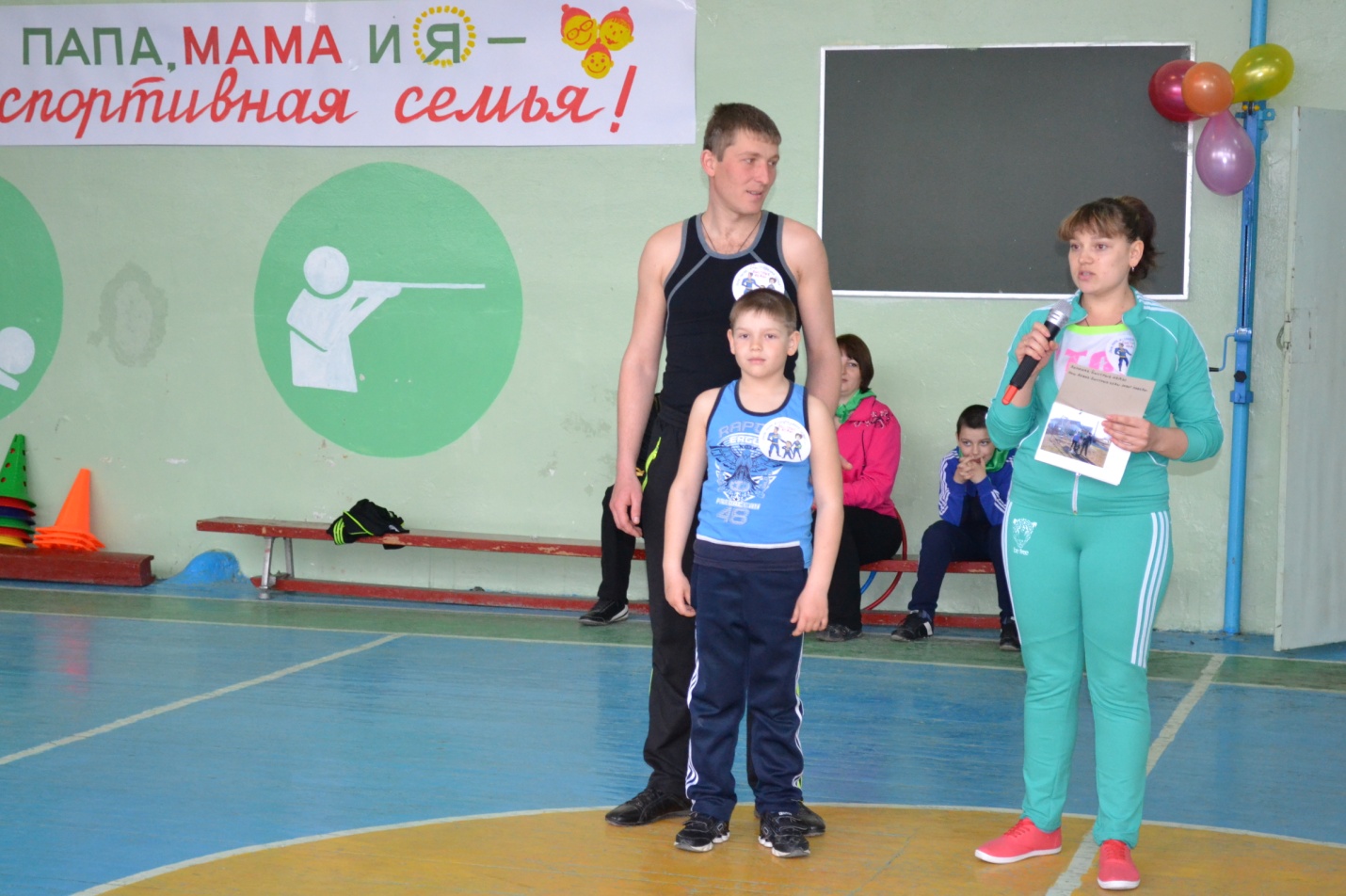 2 конкурс:Эстафета «С мячом и скакалкой». Ребёнок, зажав между коленями мяч, прыжками перемещается до лежащего в 10 метрах от линии старта обруча, кладет в него мяч, берет скакалку и передает её маме. Мама, прыгая через скакалку, бежит к обручу, оставляет в нем скакалку, забирает мяч и несет его папе. Папа ведет мяч до обруча одной рукой, оставляет в нем мяч, возвращается к команде.(Штрафы начисляются за потерю мяча, сбивчивость в беге со скакалкой)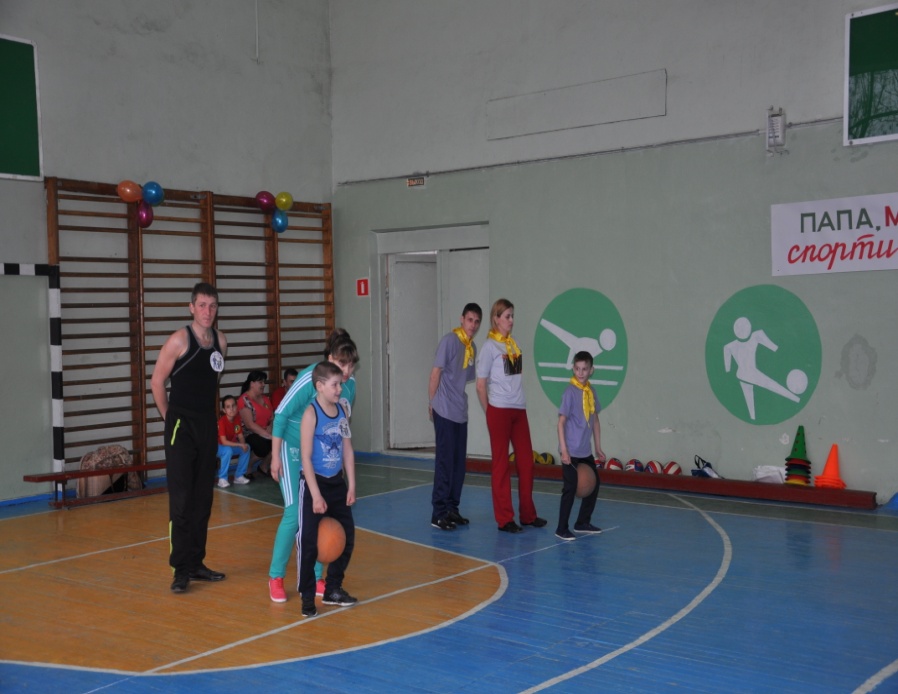  3 конкурс: Эстафета «Космические полеты»Каждая семья строиться за общей линией старта, в колонну по одному,  во главе с папой, а замыкающий - ребенок. Перед каждой колонной установлена поворотная стойка. У папы в руках гимнастический обруч. По сигналу он надевает его на пояс и бежит вперед, оббегает стойку, возвращается к колонне и вместе с мамой в одном обруче проделывает то же самое. Затем к ним присоединяется ребенок, и они вместе совершают "космический полет". Выигрывает семья, участники которой быстрее вернуться в исходное положение.(Штрафы начисляются, если не вся семья бежит внутри обруча)4 конкурс: Эстафета «Змейка»Папа оббегает 3 кегли и возвращается к команде. Папа и мама, взявшись за руки, выполняют тоже задание. Все члены команды, взявшись за руки выполняют тоже  задание.(Штраф начисляется за сбитую фишку)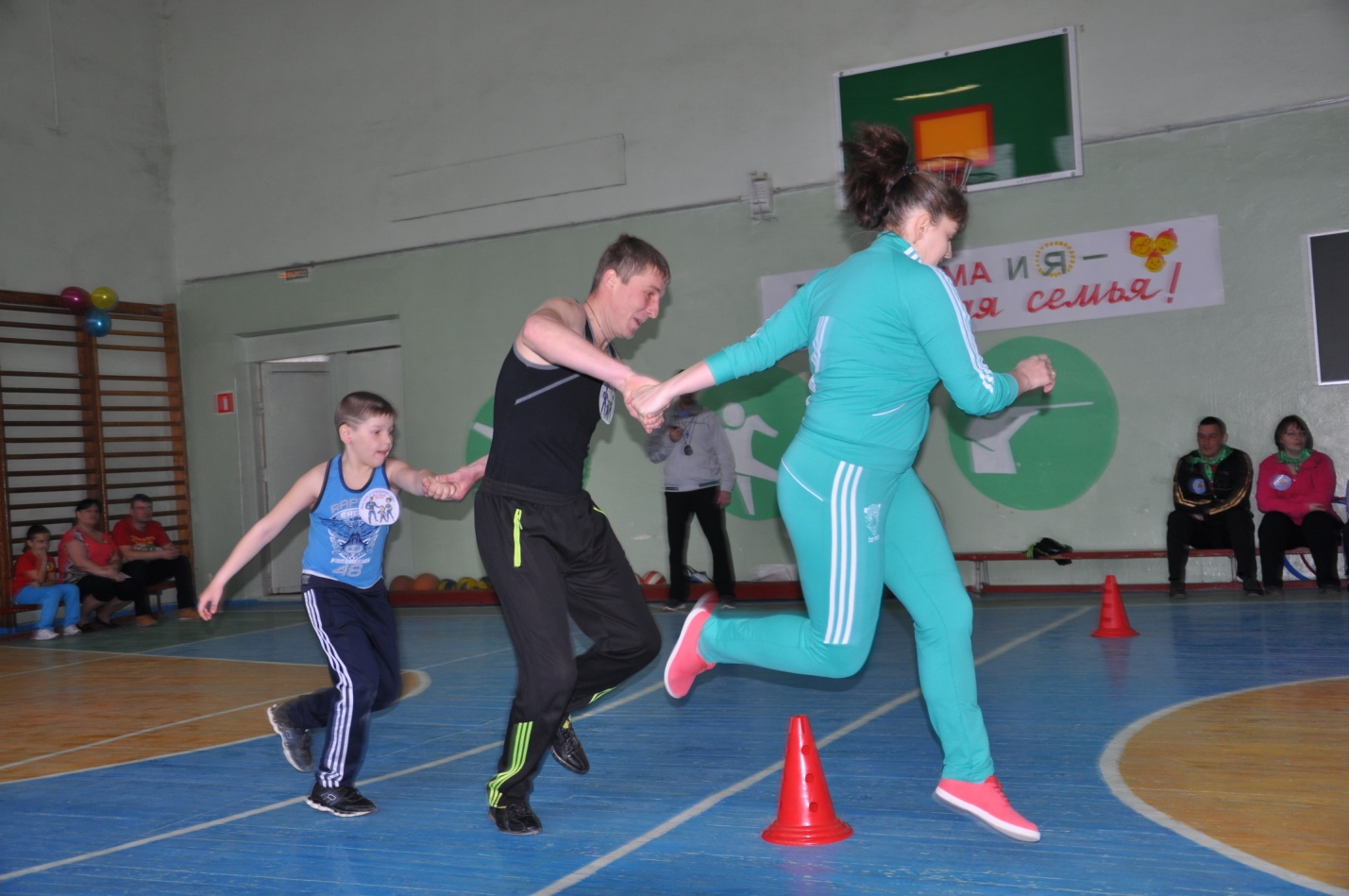 5 конкурс: Эстафета «Лабиринт»Напротив команд помощники держат обруч. По сигналу дети бегут  до фишки, неся баскетбольный мяч в руках, оббегают её, на обратном пути подбегают к обручу и пролезают через него. Бегут к своей команде, передают эстафету рукой маме. Мама , зажав баскетбольный мяч между колен, прыгает до фишки, оббегают, берёт мяч в руки, подбегает к обручу и пролезает через него. Бежит к своей команде и передает эстафету папе. Папа выполняет тоже упражнение, что и мама. Побеждает команда, первой  закончившая игру-эстафету.(Штрафы начисляются за потерю мяча)6 конкурс: Эстафета «Быстроногие»Ребенок, держа обруч в руках, параллельно полу, бежит до фишки и обратно, передает эстафету папе хлопком руки. Папа в мешке прыгает до фишки  и обратно, передает эстафету маме хлопком руки. Мама, прыгая через скакалку, бежит до фишки и  обратно.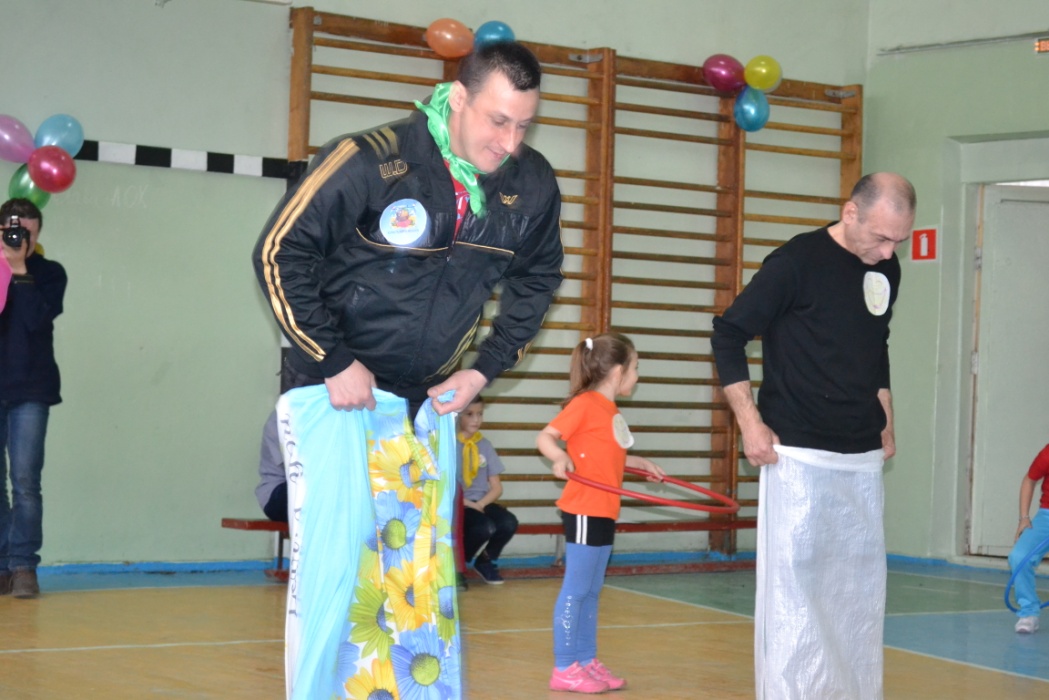 7 конкурс: «Эстафета с мячами и обручем»Задача: с помощью обруча докатить свой мяч до фишки и обратно. Каждому члену семьи выдается свой мяч и один обруч: ребенок получает футбольный мяч, мама получает волейбольный мяч, папа – теннисный шарик. Эстафету начинают дети. Обруч передается в руки.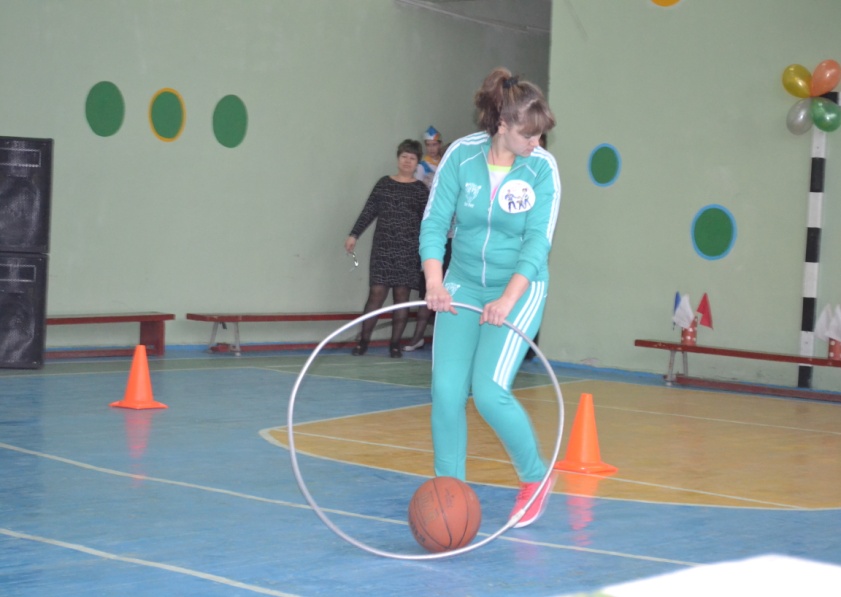 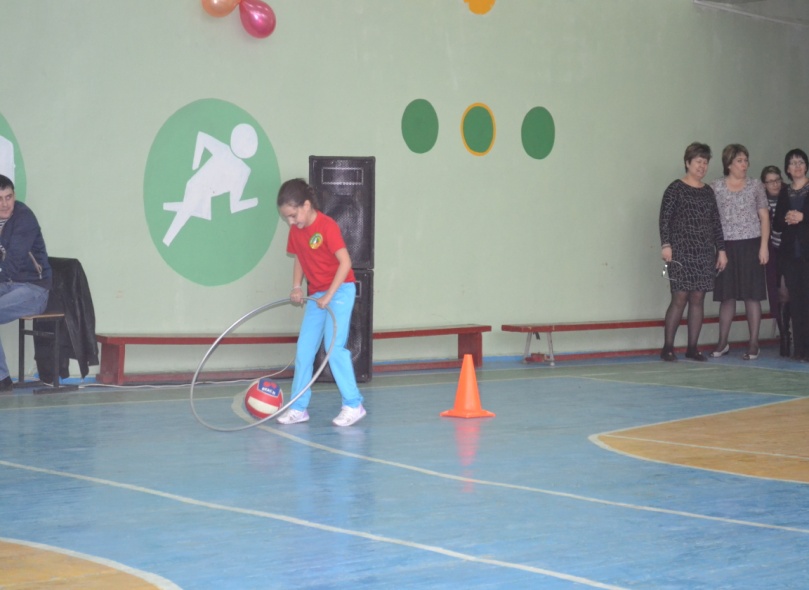 8 конкурс:  «Комбинированная эстафета»Ребенок бежит до фишки и катит по полу волейбольный мяч, затем  возвращается назад с мячом в руках. Мама катит до фишки два волейбольных мяча, затем возвращается назад, взяв мячи в руки и передает эстафету папе. Папа бежит до фишки, удерживая теннисный шарик на ракетке для настольного тенниса, и возвращается к финишу гладким бегом.(Штрафы начисляются за потерю мяча)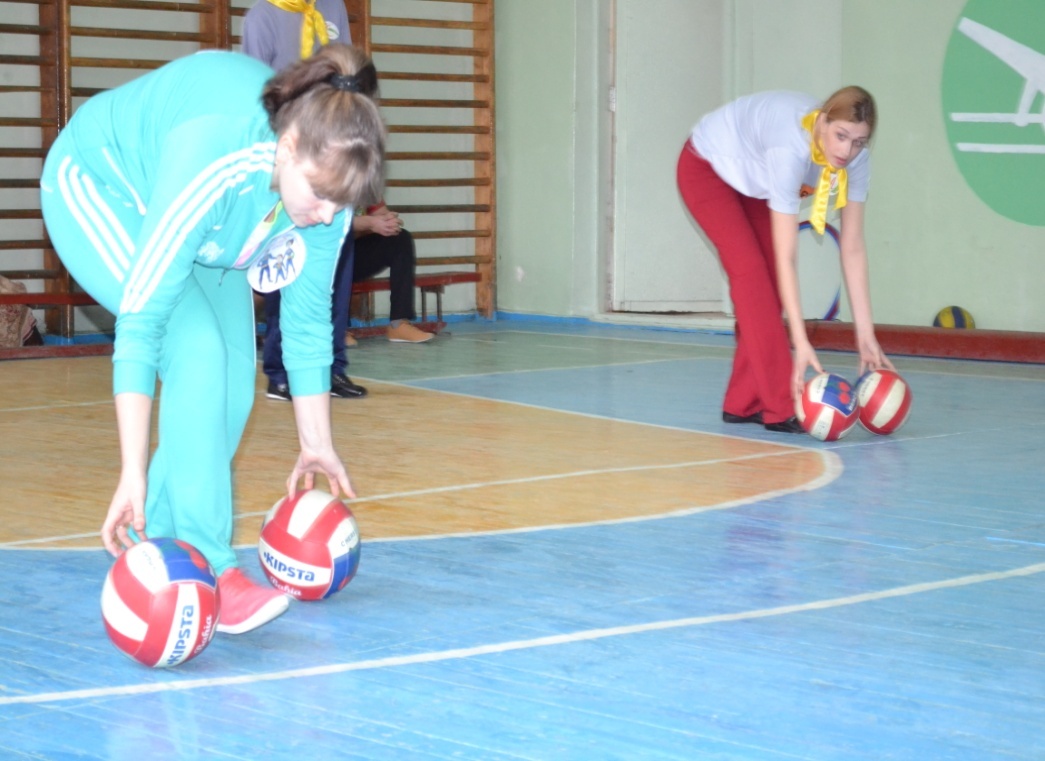 9 конкурс: Эстафета «Гусеница»Каждой команде выдается мяч. Участники встают друг за другом, ноги врозь. По сигналу ведущего первый участник поднимает мяч вверх, второй берет его и перемещает другому участнику, последний наклоняется и передает мяч под ногами до первого участника.(Штрафы начисляются за потерю мяча)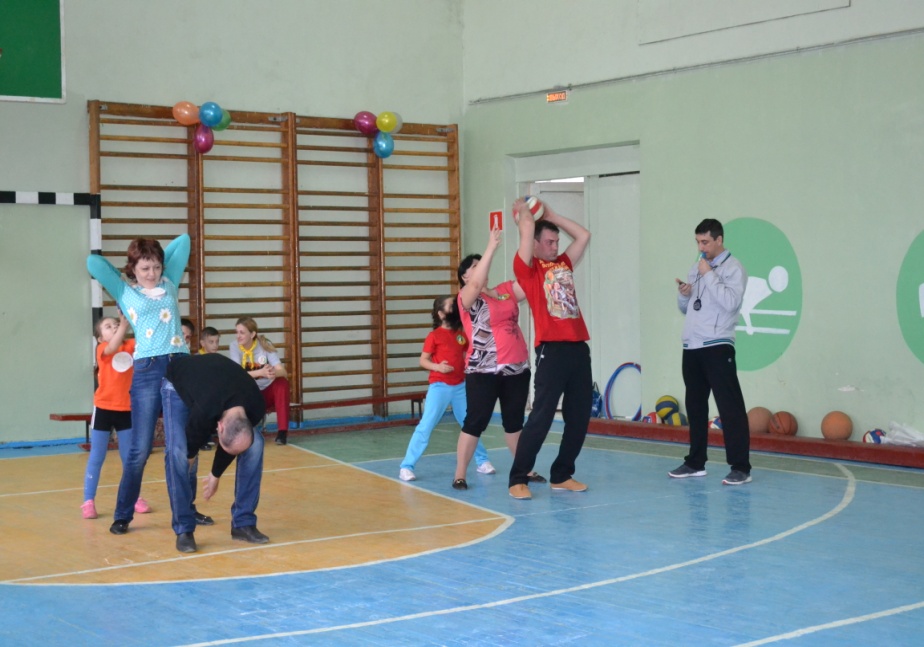 Жюри подводит итоги соревнований.10 конкурс капитанов:  Загадки для команд:Меня хлопали лопатой, 
Меня сделали горбатой. 
Меня били, колотили, 
Ледяной водой облили, 
А потом с меня, крутой, 
Все скатились гурьбой. 
(Горка) Ног от радости не чуя, 
С горки снежной вниз лечу я! 
Стал мне спорт родней и ближе. 
Кто помог мне в этом
(Лыжи)   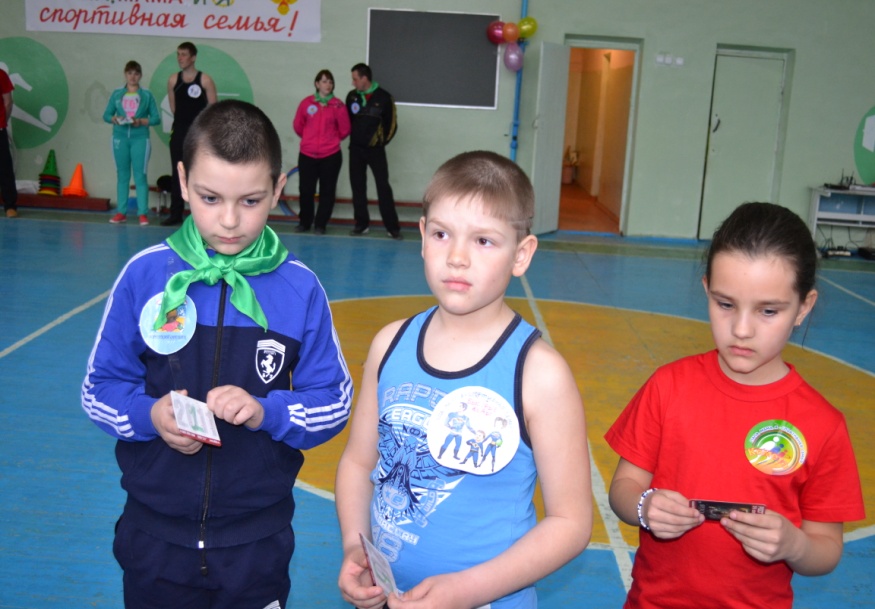 На рояль я не похож, 
Но педаль имею тоже. 
Кто не трус и не трусиха, 
Прокачу того я лихо. 
У меня мотора нет. 
Как зовусь?
(Велосипед) Взял дубовых два бруска, 
Два железных полозка. 
На бруски набил я планки. 
Дайте снег! Готовы... 
(Санки) Обгонять друг друга рады, 
Ты смотри, дружок, не падай! 
Хороши они, легки, быстроходные...
(Коньки) Он лежать совсем не хочет, 
Если бросишь — он подскочит. 
Бросишь снова, мчится вскачь. 
Отгадай, что это?
(Мяч)Вот серебряный лужок,Не видать барашка,Не мычит на нем бычок,Не цветет ромашка.Наш лужок зимой хорош,А весною не найдешь.(каток)Есть, ребята, у меняДва серебряных коня.Езжу сразу на обоих.Что за кони у меня?(Коньки)По пустому животуБьют меня невмоготу;Метко сыплют игрокиМне ногами тумаки.(футбол)Палка в виде запятойГонит шайбу пред собой. (клюшка)Ведущий: Молодцы! Вы очень хорошо их отгадывали, но  думаю, что пора дать слово жюри. Сейчас мы узнаем, чья семья сегодня стала самой лучшей, дружной и спортивной.Жюри объявляет итоги.  Командам вручаются грамоты и подарки.

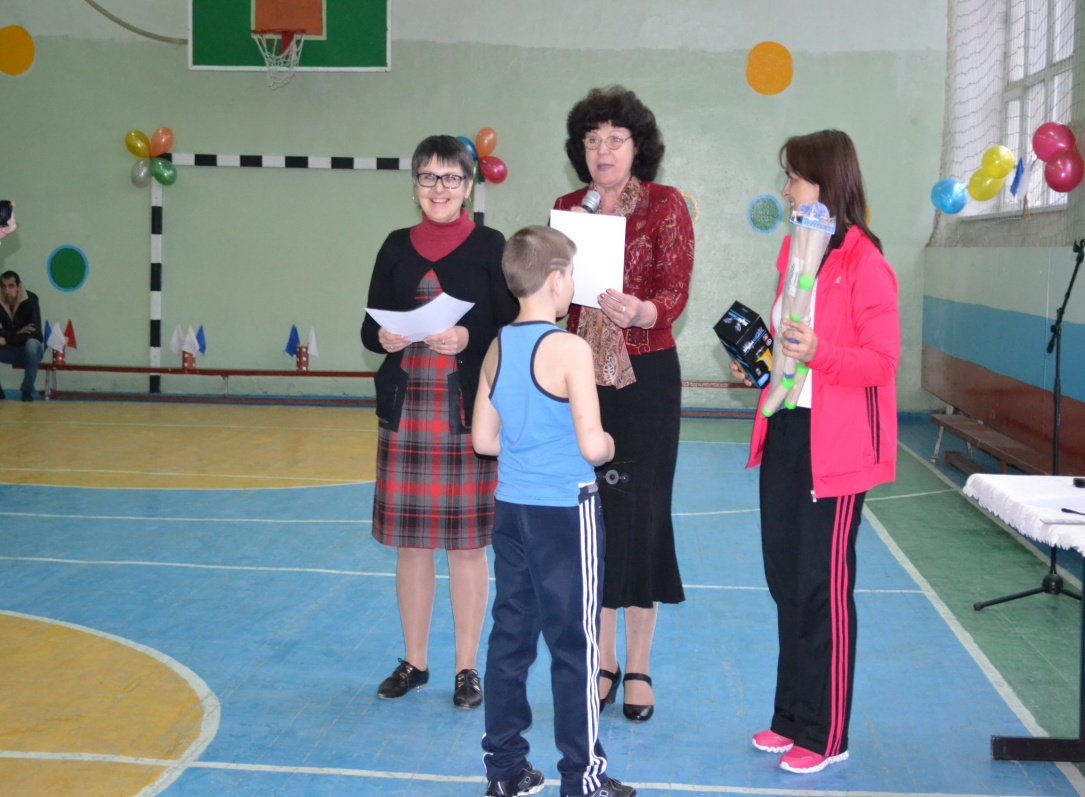 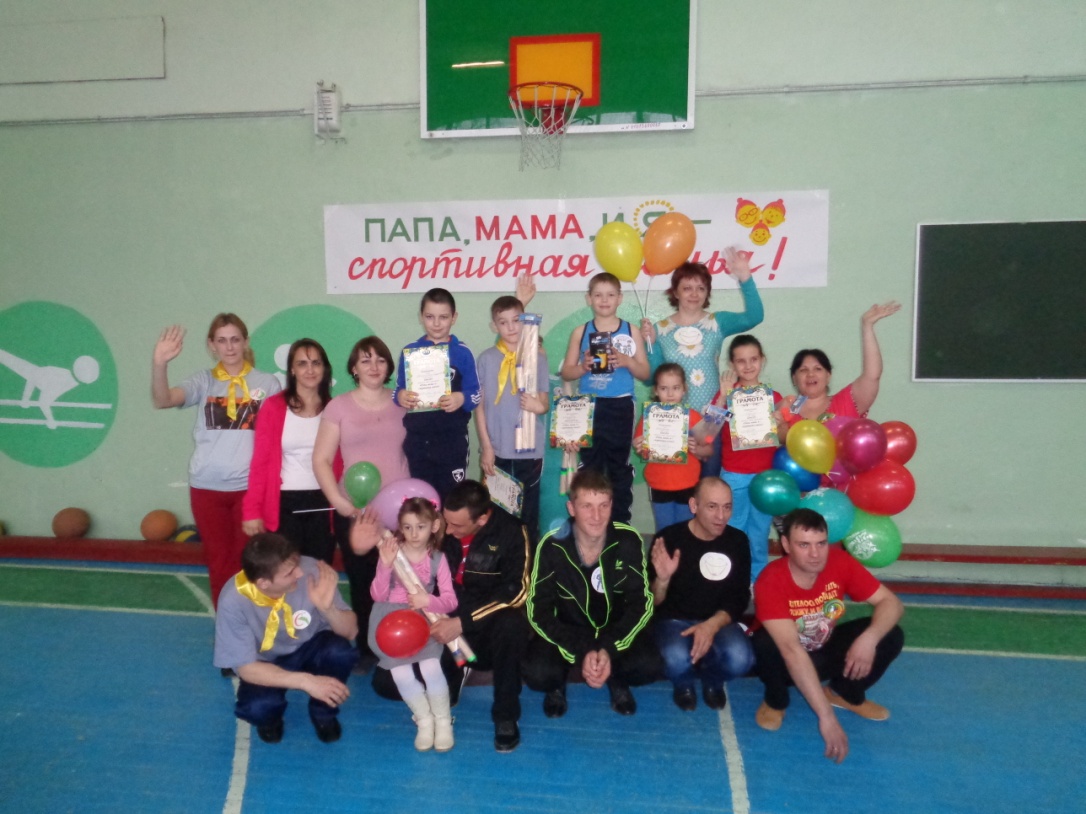 